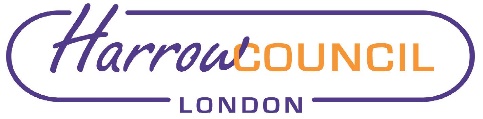 Committee Calendar Summary 2023/24Meeting Quarter 1Quarter 1Quarter 2Quarter 2Quarter 3Quarter 3Quarter 4Council18/518/528/9, 30/1128/9, 30/1122/222/216/5Cabinet25/5, 29/6, 20/7 25/5, 29/6, 20/7 14/9, 26/10, 16/1114/9, 26/10, 16/115/12, 18/1, 15/25/12, 18/1, 15/214/3, 18/4, 21/5Advisory Panels:Corporate Parenting7/67/617/1017/1024/124/126/3Harrow Business Consultative----23/123/1-Planning Policy13/713/718/9, 2/1118/9, 2/115/25/221/3Traffic and Road Safety11/711/731/1031/106/26/2Consultative Forums:Employees’ --8/118/1110/110/1Governance, Audit, Risk Management And Standards Committee23/5, 5/723/5, 5/720/920/929/11, 31/129/11, 31/13/4Health and Wellbeing Board22/622/613/9, 2/1113/9, 2/1125/125/120/3Licensing and General Purposes Committee18/5 (Sp)----16/5 (Sp)16/5 (Sp)Licensing & General Purposes Subsidiary Bodies:Chief Officers’ Employment AD HOCLicensing AD HOCPersonnel AppealsAD HOCMeetingQuarter 1Quarter 2Quarter 3Quarter 4Overview & Scrutiny Committee18/5 (Sp), 6/6, 3/7 (Sp)12/9, 7/119/1 (Sp), 13/29/4, 16/5 (Sp)Scrutiny Sub-Committees:Health and Social Care20/614/12-5/3Performance and Finance 18/712/12-27/3Call-In AD HOCCall-In (Education)AD HOCPension Board12/730/1011/1218/3Pension Fund Committee21/619/921/1112/3Planning Committee24/5, 28/6, 19/76/9, 27/9, 22/11 13/12, 17/1, 14/213/3, 17/4, 22/5 Portfolio Holder Decision Meeting17/8 (provisional)Standing Advisory Council for Religious Education27/626/96/126/3Other Meetings:Group Meetings:Council11/5(C)/15/5(L), 10/721/9, 23/11(C)/ 27/11(L)19/29/5(C)/14/5(L)Cabinet22/5, 22/6(C)/26/6(L), 17/75/9(C)/11/9(L) 12/10(C)/19/10(L)9/11(C)/13/11(L)4/12,  11/1, 8/2(C)/12/2(L)7/3(C)/11/3(L)11/4(C)/ 15/4(L), 20/5(C)Member Training12/6, 24/723/10, 6/1129/1, 26/219/3, 8/4Trading Standards Joint Advisory Board14/61/11-20/3West London Waste Authority23/6 (+ Audit)22/91/12-